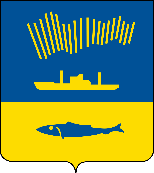 АДМИНИСТРАЦИЯ ГОРОДА МУРМАНСКАП О С Т А Н О В Л Е Н И Е                                                                                                                 №     В соответствии с Распоряжением Губернатора Мурманской области от 21.06.2021 № 159-РГ «О мерах по реализации норм федеральных законов от 31.07.2020 № 247-ФЗ «Об обязательных требованиях в Российской Федерации», от 31.07.2020 № 248-ФЗ «О государственном контроле (надзоре) и муниципальном контроле в Российской Федерации», Уставом муниципального образования город Мурманск  п о с т а н о в л я ю: 1. Отменить постановления администрации города Мурманска:             - от 02.09.2010 № 1534 «Об утверждении административного регламента исполнения муниципальной функции «Осуществление муниципального лесного контроля в отношении лесных участков, находящихся в муниципальной собственности»;- от 23.09.2010 № 1664 «О внесении изменений в постановление администрации города Мурманска от 02.09.2010 № 1534 «Об утверждении административного регламента осуществления муниципального лесного контроля и надзора в отношении лесных участков, расположенных в границах муниципального образования город Мурманск»;- от 08.02.2012 № 229 «О внесении изменений в постановление администрации города Мурманска от 02.09.2010 № 1534 «Об утверждении административного регламента по исполнению муниципальной функции «Осуществление муниципального лесного контроля и надзора» (в ред. постановления от 23.09.2010 № 1664);- от 03.08.2012 № 1832 «О внесении изменений в постановление администрации города Мурманска от 02.09.2010 № 1534 «Об утверждении административного регламента по исполнению муниципальной функции «Осуществление муниципального лесного контроля» (в ред. постановлений 
от 23.09.2010 № 1664, от 08.02.2012 № 229);- от 10.06.2013 № 1440 «О внесении изменений в приложение 
к постановлению администрации города Мурманска от 02.09.2010 № 1534 
«Об утверждении административного регламента исполнения муниципальной функции «Осуществление муниципального лесного контроля в отношении лесных участков, находящихся в муниципальной собственности» (в ред. постановлений от 23.09.2010 № 1664, от 08.02.2012 № 229, от 03.08.2012 
№ 1832);- от 22.09.2014 № 3020 «О внесении изменений в приложение 
к постановлению администрации города Мурманска от 02.09.2010 № 1534 
«Об утверждении административного регламента исполнения муниципальной функции «Осуществление муниципального лесного контроля в отношении лесных участков, находящихся в муниципальной собственности» (в ред. постановлений от 23.09.2010 № 1664, от 08.02.2012 № 229, от 03.08.2012 № 1832, от 10.06.2013 № 1440);- от 19.06.2015 № 1641 «О внесении изменений в приложение 
к постановлению администрации города Мурманска от 02.09.2010 № 1534 
«Об утверждении административного регламента исполнения муниципальной функции «Осуществление муниципального контроля в отношении лесных участков, находящихся в муниципальной собственности» (в ред. постановлений от 23.09.2010 № 1664, от 08.02.2012 № 229, от 03.08.2012 № 1832, от 10.06.2013 № 1440, от 22.09.2014 № 3020);- от 01.12.2015 № 3347 «О внесении изменений в приложение 
к постановлению администрации города Мурманска от 02.09.2010 № 1534 
«Об утверждении административного регламента исполнения муниципальной функции «Осуществление муниципального лесного контроля в отношении лесных участков, находящихся в муниципальной собственности» (в ред. постановлений от 23.09.2010 № 1664, от 08.02.2012 № 229, от 03.08.2012 № 1832, от 10.06.2013 № 1440, от 22.09.2014 № 3020, от 19.06.2015 № 1641);- от 28.06.2016 № 1898 «О внесении изменений в приложение 
к постановлению администрации города Мурманска от 02.09.2010 № 1534 
«Об утверждении административного регламента исполнения муниципальной функции «Осуществление муниципального лесного контроля в отношении лесных участков, находящихся в муниципальной собственности» (в ред. постановлений от 23.09.2010 № 1664, от 08.02.2012 № 229, от 03.08.2012 № 1832, от 10.06.2013 № 1440, от 22.09.2014 № 3020, от 19.06.2015 № 1641, от 01.12.2015 № 3347);- от 20.10.2016 № 3179 «О внесении изменений в приложение 
к постановлению администрации города Мурманска от 02.09.2010 № 1534 
«Об утверждении административного регламента исполнения муниципальной функции «Осуществление муниципального лесного контроля в отношении лесных участков, находящихся в муниципальной собственности» (в ред. постановлений от 23.09.2010 № 1664, от 08.02.2012 № 229, от 03.08.2012 № 1832, от 10.06.2013 № 1440, от 22.09.2014 № 3020, от 19.06.2015 № 1641, от 01.12.2015 № 3347, от 28.06.2016 № 1898);- от 26.06.2017 № 2043 «О внесении изменений в приложение 
к постановлению администрации города Мурманска от 02.09.2010 № 1534 
«Об утверждении административного регламента исполнения муниципальной функции «Осуществление муниципального лесного контроля в отношении лесных участков, находящихся в муниципальной собственности» (в ред. постановлений от 23.09.2010 № 1664, от 08.02.2012 № 229, от 03.08.2012 № 1832, от 10.06.2013 № 1440, от 22.09.2014 № 3020, от 19.06.2015 № 1641, от 01.12.2015 № 3347, от 28.06.2016 № 1898, от 20.10.2016 № 3179);- от 25.06.2018 № 1913 «О внесении изменений в постановление администрации города Мурманска от 02.09.2010 № 1534 «Об утверждении административного регламента исполнения муниципальной функции «Осуществление муниципального лесного контроля в отношении лесных участков, находящихся в муниципальной собственности» (в ред. постановлений от 23.09.2010 № 1664, от 08.02.2012 № 229, от 03.08.2012 № 1832, от 10.06.2013 № 1440, от 22.09.2014 № 3020, от 19.06.2015 № 1641, от 01.12.2015 № 3347, 
от 28.06.2016 № 1898, от 20.10.2016 № 3179, от 26.06.2017 № 2043);- от 15.04.2019 № 1363 «О внесении изменений в приложение 
к постановлению администрации города Мурманска от 02.09.2010 № 1534 
«Об утверждении административного регламента исполнения муниципальной функции «Осуществление муниципального лесного контроля в отношении лесных участков, находящихся в муниципальной собственности» (в ред. постановлений от 23.09.2010 № 1664, от 08.02.2012 № 229, от 03.08.2012 № 1832, от 10.06.2013 № 1440, от 22.09.2014 № 3020, от 19.06.2015 № 1641, от 01.12.2015 № 3347, от 28.06.2016 № 1898, от 20.10.2016 № 3179, от 26.06.2017 № 2043, 
от 25.06.2018 № 1913);- от 21.06.2021 № 1696 «О внесении изменений в приложение 
к постановлению администрации города Мурманска от 02.09.2010 № 1534 
«Об утверждении административного регламента исполнения муниципальной функции «Осуществление муниципального лесного контроля в отношении лесных участков, находящихся в муниципальной собственности» (в ред. постановлений от 23.09.2010 № 1664, от 08.02.2012 № 229, от 03.08.2012 № 1832, от 10.06.2013 № 1440, от 22.09.2014 № 3020, от 19.06.2015 № 1641, от 01.12.2015 № 3347, от 28.06.2016 № 1898, от 20.10.2016 № 3179, от 26.06.2017 № 2043, 
от 25.06.2018 № 1913, от 15.04.2019 № 1363).2. Отделу информационно-технического обеспечения и защиты информации администрации города Мурманска (Кузьмин А.Н.) разместить настоящее постановление на официальном сайте администрации города Мурманска в сети Интернет.3. Редакции газеты «Вечерний Мурманск» (Хабаров В.А.) опубликовать настоящее постановление.4. Настоящее постановление вступает в силу с 01.01.2022.5. Контроль за выполнением настоящего постановления возложить на заместителя главы администрации города Мурманска - председателя комитета по развитию городского хозяйства Кольцова Э.С.Временно исполняющий полномочияглавы администрации города Мурманска                                            В.А. Доцник